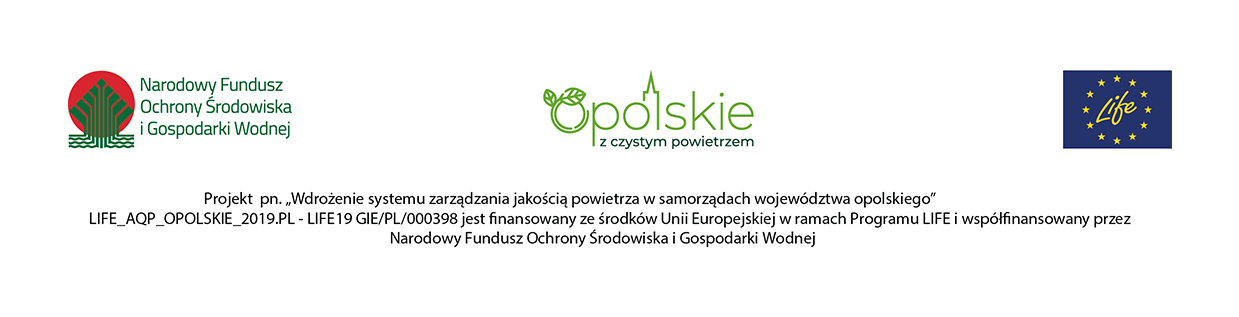 Postępowanie prowadzone jest na podstawie Uchwały Zarządu Województwa Opolskiego nr 7774/2022 z dnia  05.09.2022r.Strona internetowa Zamawiającego: https://bip.opolskie.pl/Strona internetowa Zamawiającego dot. zamówień publicznych: https://bip.opolskie.pl/typy-tresci/zamowienia-publiczne/Strona prowadzonego postępowania:  https://miniportal.uzp.gov.pl/Postepowania/0c8e15e0-2f2b-4a7d-abda-7ff2daa00f41 Opole, dnia 30.01.2023 r.Zamawiający:Województwo Opolskie z siedzibą:Urząd Marszałkowski Województwa Opolskiego ul. Piastowska 14, 45 – 082 Opolenr DOA-ZP.272.29.2022Wykonawca:Compro Jolanta Olszewska, 41-400 Mysłowice,ul. Kotarbińskiego 19,OFERTA nr 1ZAWIADOMIENIE O UNIEWAŻNIENIU POSTĘPOWANIA – CZ. 2 Dotyczy  postępowania o udzielenie zamówienia publicznego w trybie w trybie przetargu nieograniczonego prowadzonego na podstawie przepisów ustawy z dnia 11 września 2019 r. - Prawo zamówień publicznych (Dz. U. z 2022 r. poz. 1710, t.j. z późn. zm.) - dalej zwanej „Pzp” z zastosowaniem art. 139 Pzp pt.: „Urządzenia infrastruktury serwerowej - dedykowany serwer do obsługi platformy it wraz z oprogramowaniem serwerowym w ramach realizacji projektu life_aqp_opolskie_2019.pl – life19 gie/pl/000398), Część 2 – Dostawa w zakresie rozbudowy klastra HA (High Availability) o dodatkowe 2 licencje Microsoft Windows Server Datacenter 2022”.Nr post. DOA-ZP.272.29.2022Zamawiający, działając na podstawie art. 260 ustawy z dnia 11 września 2019 r. (Dz. U. z 2022 r. poz. 1710, t.j. z późn. zm.) zwanej dalej „ustawą Pzp”, informuje, że ww. postępowanie zostało unieważnione. Zgodnie z art. 260 Pzp: „1. O unieważnieniu postępowania o udzielenie zamówienia zamawiający zawiadamia równocześnie wykonawców, którzy złożyli oferty (…)w postępowaniu (…)- podając uzasadnienie faktyczne i prawne.2. Zamawiający udostępnia niezwłocznie informacje, o których mowa w ust. 1, na stronie internetowej prowadzonego postępowania.”UZASADNIENIE PRAWNEZgodnie z art. 255 pkt. 7) ustawy Pzp, Zamawiający unieważnia postępowanie o udzielenie zamówienia, jeżeli Wykonawca nie wniósł wymaganego zabezpieczenia należytego wykonania umowy lub uchylił się od zawarcia umowy w sprawie zamówienia publicznego, z uwzględnieniem art. 263. Jak wynika z art. 263 ustawy Pzp, w sytuacji gdy wykonawca, który złożył najkorzystniejszą ofertę uchyla się od zawarcia umowy lub nie wnosi wymaganego zabezpieczenia umowy, zamawiający dokonuje wyboru kolejnej, najkorzystniejszej oferty, spośród ofert pozostałych bez przeprowadzania ich ponownego badania i oceny (...).„Zamawiający unieważnia postępowanie o udzielenie zamówienia, jeżeli:7) wykonawca (…) lub uchylił się od zawarcia umowy w sprawie zamówienia publicznego, z uwzględnieniem art. 263;”Art. 263 Pzp, stanowi, że: „Jeżeli wykonawca, którego oferta została wybrana jako najkorzystniejsza, uchyla się od zawarcia umowy w sprawie zamówienia publicznego (…), zamawiający może dokonać ponownego badania i oceny ofert spośród ofert pozostałych w postępowaniu wykonawców oraz wybrać najkorzystniejszą ofertę albo unieważnić postępowanie. Przepis ten jednakże, nie ma zastosowania w przedmiotowym postępowaniu na część 2, z uwagi na brak innych ofert. UZASADNIENIE FAKTYCZNEW dniu  10.01.2023 r. Zamawiający dokonał wyboru najkorzystniejszej oferty złożonej przez Wykonawcę – Compro Jolanta Olszewska, ul. Sowińskiego 4, 40-018 Katowice. Następnie 20.01.2023r. przesłano w wersji elektronicznej (e-mail) umowę do podpisania przez Wykonawcę w terminie do 7 dni o jej otrzymania.W dniu 24.01.2023r. pani Jolanta Olszewska – w imieniu Wykonawcy Compro Jolanta Olszewska, ul. Sowińskiego 4, 40-018 Katowice, przesłała e-mail, w którym poinformowała Zamawiającego o swojej decyzji o odstąpieniu od podpisania i realizacji umowy na dostawę oprogramowania Microsoft. Wykonawca uzasadniła swoją decyzję wskazując, że zapisy w umowie mówią o dostawie oprogramowania Microsoft w modelu licencjonowania MPSA, natomiast Wykonawca nie jest partnerem upoważnionym do sprzedaży tego typu licencji (..).”Zamawiający w przedmiotowym postępowaniu nie wymagał wadium, stąd Wykonawca nie ponosi negatywnych skutków odstąpienia od umowy.Zgodnie z orzecznictwem KIO, oczywistym zachowaniem jakie może zostać uznane za uchylanie się jest odmowa podpisania umowy.Krajowa Izba Odwoławcza w uchwale z 3 sierpnia 2017 r. (sygn. akt KIO/KD 38/17) podkreśliła, że za uchylanie się od zawarcia umowy można uznać jedynie wyraźną odmowę zawarcia umowy lub inne zachowanie, które w sposób niebudzący wątpliwości wskazuje na brak takiego zamiaru.Stan faktyczny jaki zaistniał w przedmiotowej sprawie, gdzie Wykonawca, którego oferta została wybrana jako najkorzystniejsza, uchylił się od zawarcia umowy w sprawie zamówienia publicznego a brak innego Wykonawcy, z którym Zamawiający mógłby zawrzeć umowę w konsekwencji prowadzi do niemożności zawarcia umowy i uzasadnia unieważnienie postępowania przez Zamawiającego. W przedmiotowym postępowaniu Zamawiający nie dysponuje innymi ofertami a zatem nie ma możliwości skorzystania z przesłanki art. 263 ustawy Pzp. Stąd zaistniała sytuacja skutkuje unieważnieniem postępowania na podstawie art. 255 pkt 7 PZP.W związku z powyższym postanowiono jak w sentencji.Komisja przetargową w składzie jak poniżej:Małgorzata Juszczyszyn - Pieczonka – Z-ca Dyrektora Departamentu Ochrony Środowiska – Przewodniczący Komisji /podpis nieczytelny/ …..Piotr Jóśko – Z-ca Dyrektora Departamentu Cyfryzacji – Członek Komisji, /podpis nieczytelny/ ……….Tomasz  Krystosek –  Inspektor w Departamencie Ochrony Środowiska – Członek Komisji /podpis nieczytelny/ ……..Monika Elceser – Główny Specjalista w Referacie Zamówień Publicznych Departamentu Organizacyjno-Administracyjnego, – Sekretarz Komisji /podpis nieczytelny/ …..Z upoważnienia Zarządu Województwa Opolskiego/podpis nieczytelny/Marcin PuszczDyrektor Departamentu Organizacyjno - AdministracyjnegoKierownik zamawiającego lub osoba upoważniona do podejmowania czynności w jego imieniuProcedura otwarta Dyrektywa 2014/24/UE Dziennik Urzędowy Unii Europejskiej Ogłoszenie o zamówieniu Polska-OpoleData wysłania (przekazania) niniejszego ogłoszenia Urzędowi Publikacji Unii Europejskiej:   05.09.2022r.Data opublikowania (ogłoszenia)  14.09.2022r., nr ogłoszenia:  2022/S 177-500301Ogłoszenie na  Platformie UZP (miniPortal) opublikowano dnia 14.09.2022 r.,  